JARNÍ KUCHAŘSKÁ SOUTĚŽMASTERCHEF MŠ HRUBČICEMáte také svůj oblíbený rodinný recept? Zdědili jste nějaký po babičce? Právě vy patříte mezi průkopníky rodinné kuchařské tradice? Nebo jste pyšní na vaši zdravou, moderní kuchyni?Vyberte váš osvědčený recept na předkrm, polévku, hlavní jídlo, pochutinu, dezert, cukroví nebo třeba nápoj, u kterého jste si jako kuchař nebo kuchařka jisti, že s ním u svých nejbližších vždycky zabodujete a společně s dětmi připravte a zdokumentujte výrobu pokrmu a prezentujte jej formou fotografií.Výběr surovin necháme na vás, ale budeme rádi, pokud při přípravě pokrmů využijete zdravé a čerstvé suroviny: ovoce, zelenina, luštěniny, ty známé nebo méně známé (zelená, černá nebo červená čočka pod.), celozrnná špaldová, amarantová, mandlová mouka a jiné, tofu, sojové maso a podobně. 
Dodané recepty vyhodnotíme a ty nejlepší si připravíme i ve školní jídelně při mateřské škole. Odměnou pro vás bude hezky strávený společný čas s dětmi, a malá odměna za výherní recept.Podmínky zapojení do soutěže:1)	recept – seznam surovin, popis postupu, případně historie pokrmu	2)	dokumentace přípravy pokrmu				 minimálně 2 x foto3)	prezentace hotového pokrmu					 minimálně 1 x fotoRecepty a foto zasílejte formou zveřejnění na facebookové stránce MŠ (uzavřená skupina), nebo na e-mailovou adresu MŠ (mshrubcice@tiscali.cz) do 21. 3. 2021.Zapojením do soutěže souhlasíte se zveřejněním fotek a receptu na web stránce MŠ, ve facebookové skupině MŠ, na nástěnce MŠ.Věříme, že si společně zpříjemníme dny nouzového stavu, a využijeme vzájemnou inspiraci pro něco dobrého a nového z gastronomie.               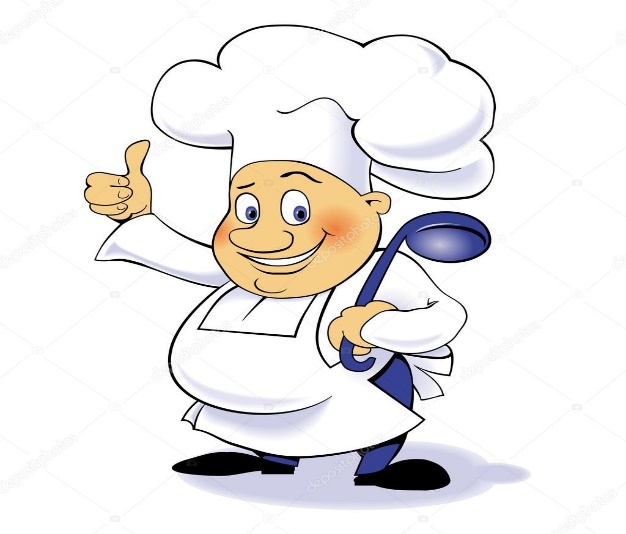 Kolektiv Školní jídelny a MŠ Hrubčice